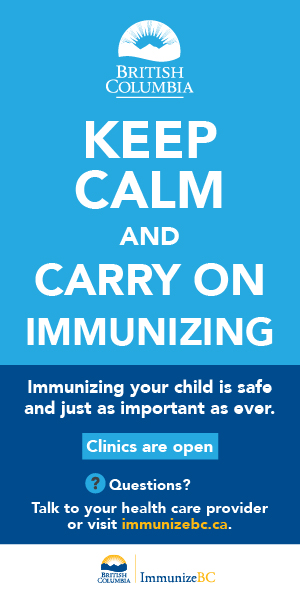 Oceanside Public Health Services invites families with children in Grade 6 to contact our office for the completion of their Grade 6 immunizations.  During the COVID -19 pandemic, BCCDC speaks to the importance of, “keeping up with scheduled immunizations during the COVID-19 pandemic to help prevent the spread of other infectious diseases,” in order to “protect our children from the other infectious diseases that we know can spread in our communities.”Please call us at 250-947-8242 to book a health unit appointment into your school’s designated clinic day.  For more information on the BCCDC recommendations regarding immunization during COVID-19 please visit: http://www.bccdc.ca/about/news-stories/stories/2020/bccdc-promotes-keeping-up-with-immunizations-during-covid-19-pandemic